Желаемая должность и зарплата:Механик по гпмЗарплата: 45000 руб.Сфера деятельности: Автомобильный бизнесГрафик работы: полный деньОпыт работы:Образование:Знание языков:Английский — НачальныйО себе:1991-2001 г. МУП «Екатеринбург энерго», начальник участка грузоподъемных механизмов и землеройной техники
2001-2004 г. ЗАО «Уралтехгаз», инженер по транспорту
2004-2009 г. ЗАО «Уралгеомаш», сервисный инженер-механик
2009-2013 г. ООО "Сервисный центр «РВО-СЕРВИС Екатеринбург», технический директор
2013-2014 г. ООО "АвтоСпецТорг",Челябинск зам. директора по общим вопросам
2014-2017 г. ООО "ЭлектроМир", Екатеринбург,старший менеджер по продажам
2017-2019 г. ООО "Газпром Газомоторное топливо филиал Екатеринбург"

-Опыт работы с Тахографами, оформление карты водителя, "Платон", оформление и прохождение ДОПОГ,оформление КАСКО и ОСАГО для ТС,сдача ежегодных отчетов по ТС и личному составу в военкомат,работа со страховыми компаниями

Обеспечение бесперебойной, технически правильной эксплуатации и надежной работы транспортных средств, повышение их рентабельности , содержание в работоспособном состоянии
Контроль исправности транспортных средств, еженедельные отчеты руководителю. Ведение необходимой транспортной документации.
Оперативное планирование и бюджетирование отдела, анализ затрат.
Обеспечение и контроль над расходами на тех. обслуживание, ремонт.
Оптимизация затрат и снижение транспортных расходов
Контроль за выполнением задания водителями.
Отчетность водителей
Выпуск транспортных средств в рейсы, контроль передачи транспортных средств между сотрудниками
Взаимодействие с государственными структурами
Адаптация и обучение персонала
Обеспечение соблюдения правил охраны труда и техники безопасности при проведении ремонтных работ и эксплуатации транспортных средств

Стаж работы более 5 лет.
-Опыт работы с большими парками спец техники ( асфальтоукладчики, экскаваторы, погрузчики, катки, личные автомобили, асфальто- производственные установки).
-Знание особенностей работ с дорожно-строительной техникой.
-Знание законов и иных нормативных правовых актов Российской Федерации в области строительной деятельности.
-Знание распорядительных, методических, нормативных документов по организации ремонта и обслуживания дорожно-строительного оборудования и спецтехники.
-Умение организовывать и устанавливать порядок и методы планирования работы оборудования и производства ремонтных работ.
-Знание основы экономики, организации производства, труда и управления.
-Навыки управления (организация производства, организация и отчет водителей и операторов).
-Знание правил охраны труда.
-Умение составлять ведомости дефектов, паспортов ремонта, актов и другой документации для отчетности в дорожно - строительной фирме.
-Умение работать в коллективе, стрессоустойчивость, готовность к командировкам, умение оперативно решать задачи.

Работа с водительским составом Организация ремонта автотранспорта Отслеживание работы автотранспорта Контроль технического состояния техники Определение объема и номенклатуры требуемых запчастей и расходных материалов
Контроль и перемещение людей и техники Сбор информации о тех. состоянии ТС Выпуск на линию ТС
Сбор информации для диспетчера Взаимодействие с контролирующими организациями
Опыт работы в аналогичных сферах Знания основ механики и устройства техники
Уверенный пользователь ПК Ответственный, исполнительный Образование профессиональное по соответствующему профилю деятельности Специализация: Автомобили, ремонт и техническое обслуживание;
Механик по выпуску транспорта
Знание устройства, приемов ремонта и технического обслуживания автомобильного транспорта и дорожно-строительной техникиГражданство и разрешение на работу:Гражданство: Россия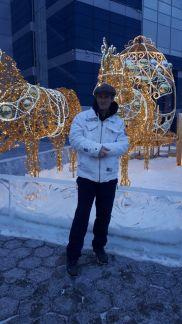 ОлегМужчина, 50 летПереезд невозможен, готов к командировкам.Екатеринбург,м.УральскаяТелефон: 79022654626Декабрь 2017 — Ноябрь 2019(2 года)ООО "Газпром газомоторное топливо.Филиал Екатеринбург"Водитель легкового автомобиляВодитель легкового автомобиля  Toyota Camry V 40  2018Январь 2015 — Ноябрь 2017(2 года и 11 месяцев)ООО "Электромир"Старший менеджер по продажамПродажа оптовая и розничная сельхоз оборудования и сельхоз техникиСентябрь 2013 — Декабрь 2014(1 год и 4 месяца)ООО "Автоспецторг" ЧелябинскЗаместитель директора по общим вопросамОбщее руководство предприятием. 
Организация работы и эффективного взаимодействия всех структурных подразделений и производственных единиц. Решение вопросов, касающихся финансово-экономической и хозяйственной деятельности. 
Обеспечение инвестиционной привлекательности в целях поддержания и расширения масштабов предпринимательской деятельности. 
Участие в разработке концепции развития предприятия. Проведение анализа производственных, коммерческих процессов на предприятии, подготовка предложений по улучшению работы, по стратегии и основным разделам плана развития предприятия. 
Координация работы по реализации проектов на всех этапах, контроль соответствия принимаемых решений и совершаемых действий основной концепции развития предприятия. 
Принятие мер по своевременному заключению хозяйственных и финансовых договоров, обеспечение выполнения договорных обязательств. 
Ведение переговоров с Заказчиками, подрядчиками, субподрядчиками, потенциальными партнерами и другими организациями.Февраль 2009 — Август 2013(4 года и 7 месяцев)ООО "Сервисный центр "РВО-Сервис"Технический директор• Оценка технического состояния техники.
Контроль эксплуатации, технического обслуживания и ремонтов.
Ремонт,обслуживание,эксплуатация,сервис,приобретение запасных частей для специальной техники,
• Анализ поломок, неисправностей объектов.
• Выполнение диагностирования и ремонтов техники
• Взаимодействие со сторонними организациями по ремонту техники

Техника и оборудование:
• Грузо перевалочная техника LIBHERR, Fucks
• Пресс-ножницы Lefort
• Автомобили-ломовозы MAN с краново-манипуляторной установкойНоябрь 2004 — Апрель 2009(4 года и 6 месяцев)ООО "Уралгеомаш" Челябинск филиал ЕкатеринбургСервисный инженер механикВыполнение технического обслуживания, гарантийного и постгарантийного ремонта спецтехники техники;
• Выезд на территорию клиента ( укомплектованный сервисный автомобиль);
• Выполнение стационарного ремонта.Февраль 2001 — Октябрь 2004(3 года и 9 месяцев)ЗАО "Уралтехгаз""Инженер по транспорту,БДД"1. Осуществление систематического контроля за соблюдением трудового законодательства в компании, за выполнением водительского состава компании правил дорожного движения и правил технической эксплуатации автомобилей и ДСТ, инструкций, приказов и других руководящих материалов в части обеспечения безопасности движения и принятие необходимых мер по предупреждению дорожно-транспортных происшествий.
2. Анализ причин дорожно-транспортных происшествий и нарушений правил дорожного движения, разработка мероприятий по их устранению.
3. Участие в разработке проектов перспективных и текущих планов по обеспечению безопасности движения на автотранспорте компании.
4. Изучение условий работы водителей на рабочих местах, участие во внедрении рациональных режимов труда и отдыха водителей с учетом специфики производства и рекомендаций научно-исследовательских учреждений по организации труда.
5. Участие в проведении служебных расследований дорожно-транспортных происшествий с выездом на места их совершения.
6. Проведение в коллективе разбора дорожно-транспортных происшествий и допущенных водителями и машинистами нарушений правил дорожного движения.Октябрь 1991 — Ноябрь 2001(10 лет и 2 месяца)"Екатеринбургэнерго",МУПНачальник участка ГПМ и ЗТПланирование и руководство службой грузоподъемных механизмов. 
Своевременное выполнение строительных планов на участках. 
Организация и контроль производства работ с помощью ГПМ. 
Распределение ресурсов по строительным объектам. Управление персоналом. 
Оперативное решение рабочих вопросов. 
Ведение установленной документации.Высшее1993ЕМКМонтаж промышленного оборудования Техник механик1998РГППУЭкономическая теория Экономист1998РГППУСоциальная работа Социальный педагог2018УГЛТУ"Инженер по транспорту.Безопасность дорожного движения"